Publicado en Barcelona el 26/10/2021 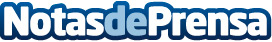 Anytime Fitness Iberia refuerza su apuesta por la tecnologíaDesde ahora sus socios podrán acceder a datos vinculados a su rendimiento deportivo y estado físico en tiempo real, como Evolt y MyZone. La cadena estadounidense también ha implementado en sus gimnasios la terapia de percusión de Hyperice y Theragun y ha apostado por intensificar la comunicación entre sus entrenadores y sus usuarios vía su Coaching Dashboard, fiel a su filosofía de ofrecer planes de entrenamiento personalizados y acordes a las expectativas y objetivos de cada personaDatos de contacto:Natalia López-Maroto722386445Nota de prensa publicada en: https://www.notasdeprensa.es/anytime-fitness-iberia-refuerza-su-apuesta-por Categorias: Nacional Franquicias E-Commerce Otros deportes Recursos humanos Otros Servicios Fitness Innovación Tecnológica http://www.notasdeprensa.es